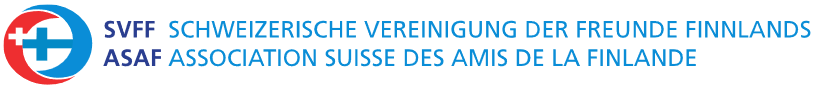 Vappu Wanderung «Teufelsschlucht» Hägendorf SO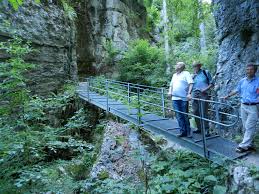 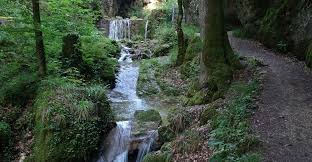 Wo einst eine wilde Teufelsschar ihr Unwesen getrieben haben soll, zieht sich heute ein gut ausgebauter Wanderweg durch eine malerische Schlucht. Die (Rund)wanderung von Hägendorf zum Allerheiligenberg bietet Spass und Abenteuer am Wasser sowie eine prachtvolle Aussicht.Gemütliche Wanderung oder Rundwanderung für Jung und Alt, mit individuellem Picknick unterwegs.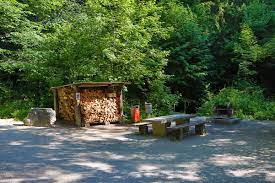 Wann		Sonntag, 30. April, 2023Zeit		10.30h
Treffpunkt Parkplatz hinter dem Coop Hägendorf
Adresse: 4614 Hägendorf, Eigasse 9
Koordinaten 630.440 / 242.710Dauer		je nach Wandertempo, ca. 1-2h netto Wanderzeit
	Länge der Wanderung je nach Lust & Laune!
Beispiel: nach ca. 2.6km per Bus zurückkehren
(Bushaltestelle Allerheiligen)
Beispiel B: Wanderung um 2.5 weitere km bis Restaurant «Allerheiligen» fortsetzten oder gar eine Rundwanderung (zurück) machen. Ausrüstung	leichte Wanderschuhe, Picknick
(div. schöne Grillstellen vorhanden) Bergrestaurant 	das Bergrestaurant «Allerheiligen» liegt am obersten
			Punkt der (längeren 2h) WanderungBus	vom Bergrestaurant «Allerheiligen» fährt die Buslinie B555 jeweils «19 nach» (also 1 x pro Stunde).
nach Hägendorf.
Dauer der Busfahrt 13 Minuten.Anmeldung	nicht erforderlich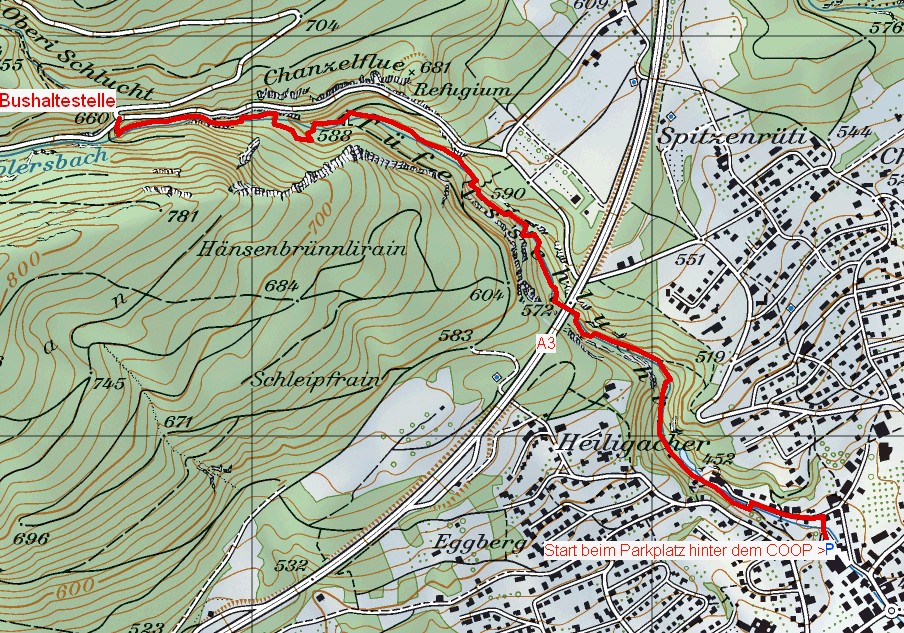 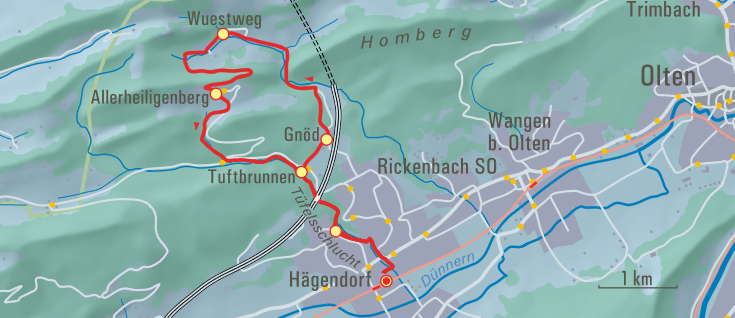 